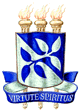 UNIVERSIDADE FEDERAL DA BAHIAESCOLA DE NUTRIÇÃOPROGRAMA DE PÓS-GRADUAÇÃO EM ALIMENTOS, NUTRIÇÃO E SAÚDE  Avenida Araújo Pinho, 32 Canela 40110-150 Salvador/BATel. (71) 3283 7700 / 7719  E-mail: pgnut@ufba.brD E C L A R A Ç Ã O DE VICE-COORDENAÇÃODeclaramos, para os devidos fins, que a Professora Dra. ______________________________ foi vice-coordenadora deste Programa de Pós-Graduação no período de _______ de _______ até _______ de _______.Salvador - BA, __ de ________ de ________Profa. Dra. Nome completo da CoordenadoraProfessora da Escola de Nutrição da UFBACoordenadora do Programa de Pós-Graduação em Alimentos, Nutrição e Saúde